Dokumentasi Penelitian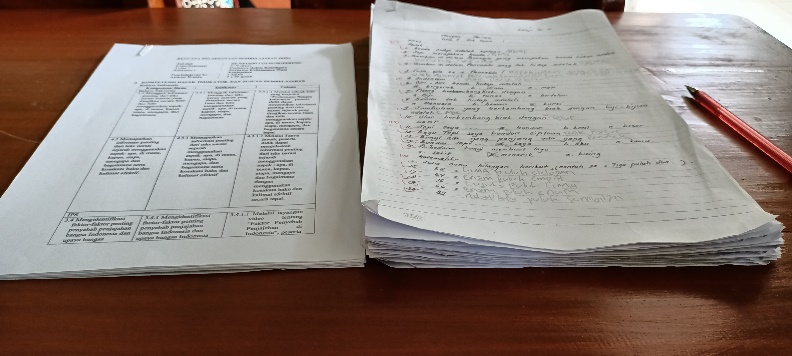 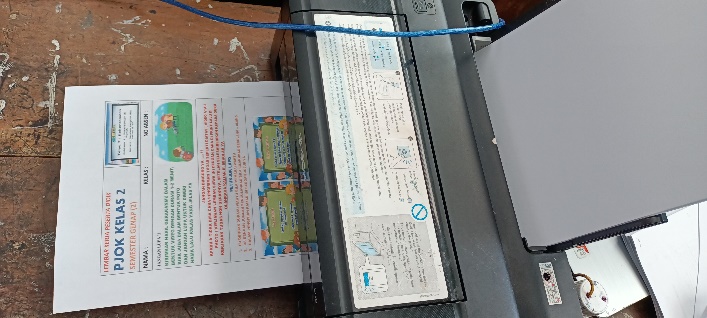 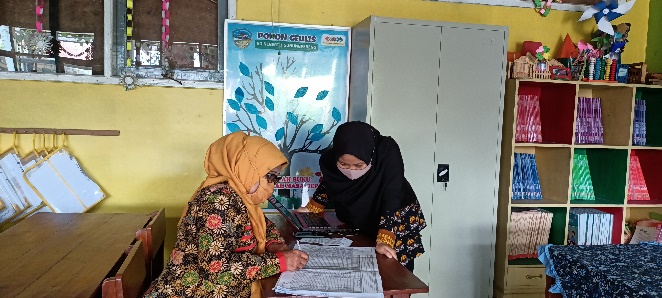 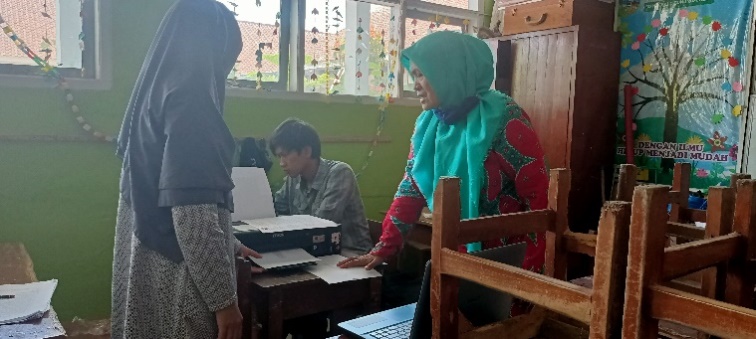 